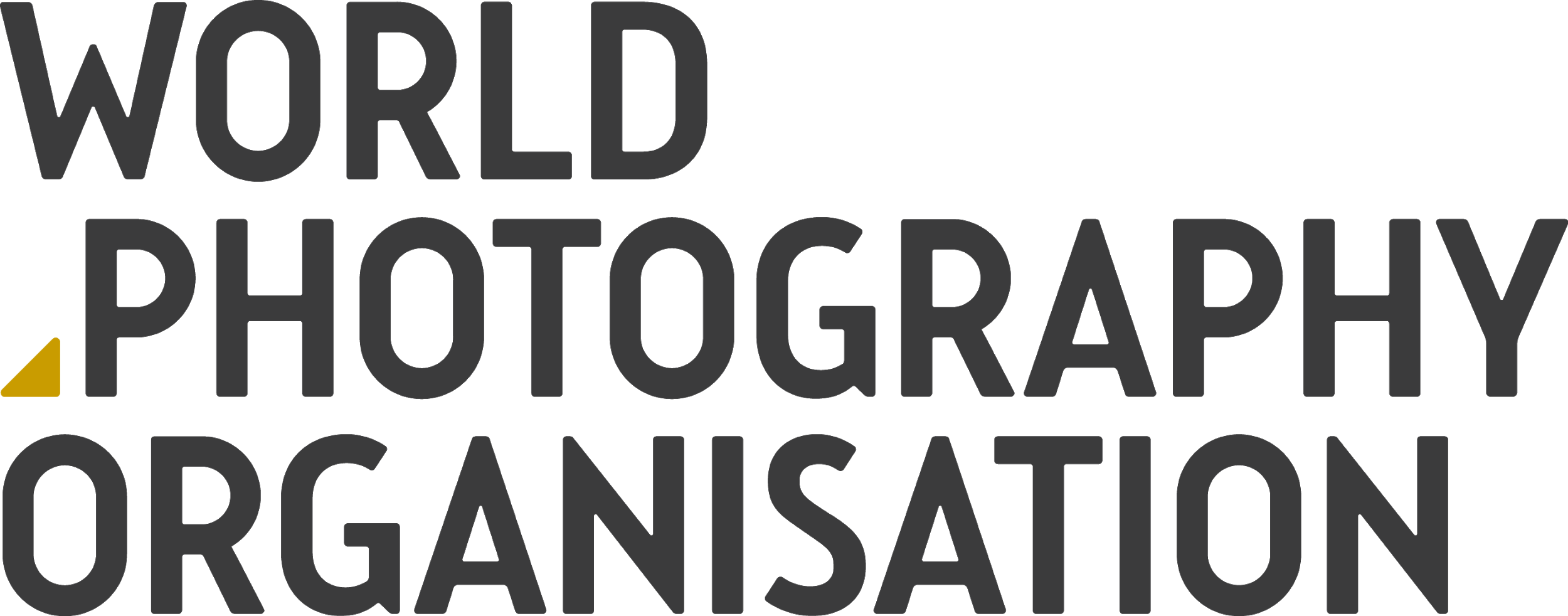 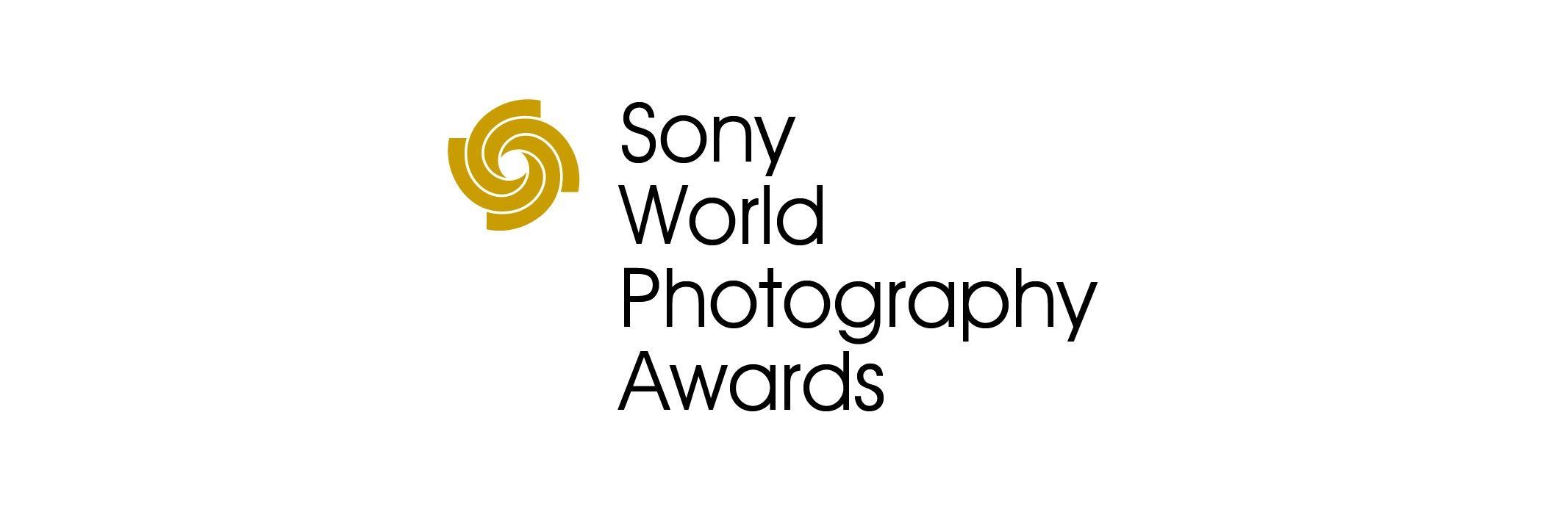 Объявлен состав жюри конкурса Sony World Photography Awards 2019Новые фотографии доступны для публикации на сайте: www.worldphoto.org/pressВ состав жюри конкурса 2019 года входят эксперты известных мировых музеев, фотоагентств, выставок и фестивалей2 октября 2018 г. Всемирная организация фотографии рада представить членов жюри самого разностороннего конкурса фотографии в мире Sony World Photography Awards 2019. В честь этого события опубликована подборка работ, поданных для участия в Открытом конкурсе, и председатель экспертной комиссии дал полезные советы потенциальным участникам. Всемирная организация фотографии сегодня также публикует начальный список стран-участниц Национального конкурса 2019 года. Национальный конкурс уже много лет является частью конкурса Sony World Photography Awards и предоставляет уникальную возможность для участников всех уровней из более чем 50 стран получить признание на всемирно известном конкурсе фотографии.Ежегодный конкурс Sony World Photography Awards проводится уже в 12-й раз и отмечает достижения современной фотографии за последний год во всех жанрах. Все желающие могут участвовать бесплатно и подать заявку на сайте www.worldphoto.org/swpa.Экспертное жюри ищет лучшие образцы современной фотографииЧлены жюри 2019 года определены Всемирной организацией фотографии — все они являются экспертами, работающими в фотоиндустрии. В этом году группа, которая будет оценивать 10 категорий Профессионального конкурса, состоит из лидеров отрасли со всего мира:Эрин Барнет (Erin Barnett) — руководитель выставок и коллекций в Международном центре фотографии International Center of Photography (США). Брендан Эмбсер (Brendan Embser) — редактор журнала Aperture (США). Оливье Лоран (Olivier Laurent) — редактор зарубежных фотографий в газете The Washington Post (США). Эмма Льюис (Emma Lewis) — заместитель куратора выставок в галерее Тейт (Великобритания).Изабелла ван Марле (Isabella van Marle) — руководитель отдела экспонентов, платформа Unseen (Нидерланды). Председатель: Майк Троу (Mike Trow) — редактор, фотограф, продюсер (Великобритания). Председатель Майк Троу о конкурсе: «Для меня большая честь быть председателем жюри Профессионального раздела конкурса Sony World Photography Awards. Это грандиозное событие представляет общественности самые разнообразные темы, истории и фотографии со всего мира. Мой совет участникам — тщательно выбирайте номинации и верьте в свою историю фотографии. Покажите, как вы видите мир и не используйте клише. Техника и стили фотографии становятся более смелыми и динамичными, поэтому высокий уровень технических навыков также необходим. Чтобы произвести впечатление на ведущую мировую группу экспертов, необходима максимальная отдача и способность редактировать свою работу таким образом, чтобы она была последовательной, динамичной и красивой».Открытый конкурс состоит из 10 категорий, и эксперты будут оценивать по одной фотографии от каждого участника. Конкурс пройдет под председательством Ребекки Макклелланд (Rebecca McClelland) — она является главным фотографом и руководителем отдела современного искусства агентств Saatchi & Saatchi и Prodigious (Великобритания). Помимо этого, она будет председателем жюри Юношеского и Национального конкурсов.
В состав жюри студенческого конкурса в этом году также войдут трое ведущих экспертов международной индустрии фотографии: Джейсон Барон (Jason Baron), главный креативный фотограф агентства BBC Creative (Великобритания); Бруно Бэйли (Bruno Bayley), управляющий редактор агентства Magnum Photos (Великобритания) и Джефф Хамада (Jeff Hamada), основатель и редактор, агентство BOOOOOOOM (Канада).Полные биографии всех членов жюри представлены на сайте: https://www.worldphoto.org/sony-world-photography-awards/judgesВдохновляющие фотографии участников Открытого конкурсаПосле рекордного количества заявок на участие в 2018 году*, организаторы конкурса Sony World Photography Awards 2019 уже получили тысячи разнообразных уникальных фотографий со всего мира. Опубликованные сегодня фотографии — это работы из 10 категорий Открытого конкурса. Каждый фотограф может представить только один снимок. Среди представленных материалов: Марко Гайотти (Marco Gaiotti) (Италия) «Айсберги, застрявшие в замерзшей воде на Шпицбергене» (категория Пейзаж), Педро Луис Ахуриагерра Сайс (Pedro Luis Ajuriaguerra Saiz) (Испания) «Пловец в движении у музея Гуггенхейма в Бильбао», Кристи Ли Роджерс (Christy Lee Rogers) (США) «Кружащиеся фигуры людей в воде» (обе в категории Движение).Всемирное признание фотографов любого уровня благодаря Национальной премии и Грантам от компании Sony Каждый год конкурс Sony World Photography Awards отмечает достижения и награждает фотографов всех уровней умений за выдающиеся работы в Профессиональном и Студенческом конкурсах и лучшие в мире одиночные фотографии в номинациях Открытого и Юношеского конкурсов. Национальный конкурс отмечает наградами местных талантливых фотографов из более чем 50 стран. Список участвующих стран и призов опубликован по ссылке ниже и будет обновляться в течение ближайших месяцев: https://www.worldphoto.org/2019-national-awardsПобедителей и финалистов ждут всемирное признание и участие в международных выставках, а также денежные призы и новейшее цифровое фотооборудование Sony.Победители конкурса также смогут получить гранты от компании Sony для финансирования будущих фотопроектов. Несколько избранных победителей  Профессионального конкурса получат гранты в размере 7 000 долларов США, а избранные финалисты Студенческого конкурса получат по 3 500 долларов США для совместной работы над новым проектом Sony и Всемирной организации фотографии.Сроки приема работ и объявления результатовЗаявки на участие в конкурсе Sony World Photography Awards 2019 принимаются до:30 декабря 2018 г. — Студенческий конкурс.4 января 2019 г. — Открытый, Юношеский и Национальный конкурсы.11 января 2019 г. — Профессиональный конкурс.Финалисты Открытого и Юношеского конкурсов будут объявлены 5 февраля 2019 г.  Победители Открытого и Национального конкурсов будут объявлены 26 февраля 2019 г. Финалисты в Профессиональной и Студенческой категориях будут объявлены 2 апреля 2019 г. Фотограф года в Профессиональном и Открытом конкурсах, победители Студенческого и Юношеского конкурсов, а также победители в категориях Профессионального конкурса будут объявлены 17 апреля 2019 г.*****ПРИМЕЧАНИЯ ДЛЯ РЕДАКТОРОВКОНКУРСЫ И КАТЕГОРИИ  SONY WORLD PHOTOGRAPHY AWARDS 2018 года — полное описание категорий здесьКонкурсы, категории, сроки, призы   Участие является открытым и бесплатным, фотографии могут быть сделаны на любую технику Профессиональный конкурсСерия работ (минимум 5, максимум 10) 10 категорий: Архитектура/ Съемка по заданию / Креатив / Открытие / Документальная фотография / Пейзаж / Окружающий мир и дикая природа/ Портрет / Натюрморт / Спорт. 1, 2 и 3 место, а также до 10 фотографов в шорт-листах каждой категорииФотограф года выбирается из победителей в 10 категориях Крайний срок подачи работ – 11 января 2019 года Фотограф года получает: 25 000 долларов, цифровое оборудование Sony, показ работы на выставке Sony World Photography Awards в Somerset House в ЛондонеПобедители категорий: поездку на награждение в Лондон, цифровое оборудование Sony, показ работы на выставке Sony World Photography Awards в Somerset House в Лондоне и публикация в ежегодной книге Sony World Photography Awards   Финалисты в каждой категории: показ работы на выставке Sony World Photography Awards в Somerset House в Лондоне и публикация в ежегодной книге Sony World Photography Awards   Авторы, включенные в шорт-лист получают: показ работы в цифровом формате на выставке Sony World Photography Awards в Somerset House в ЛондонеОткрытый конкурсОдна фотография 10 категорий: Архитектура / Культура / Креатив / Движение / Пейзаж / Окружающий мир и дикая природа / Портрет / Натюрморт / Уличная фотография / Путешествия.1 победитель и до 15 фотографов в шорт-листах каждой категорииФотограф года выбирается из победителей в 10 категориях Крайний срок подачи работ – 4 января 2019 года Фотограф года Открытой категории получает: 5 000 долларов, цифровое оборудование Sony, показ работы на выставке Sony World Photography Awards в Somerset House в Лондоне, поездку на награждение в ЛондонПобедители категорий: цифровое оборудование Sony, показ работы на выставке Sony World Photography Awards в Somerset House в Лондоне и публикация в ежегодной книге Sony World Photography Awards   Авторы, включенные в шорт-лист получают: показ работы в цифровом формате на выставке Sony World Photography Awards в Somerset House в Лондоне и публикация в ежегодной книге Sony World Photography Awards   Юношеский конкурсКонкурс для фотографов в возрасте 12-19 летОдна фотография по одной заданной теме. Тема 2019 года: "Разнообразие"  1 победитель и до 10 фотографов в шорт-листах Крайний срок подачи работ – 4 января 2019 годаПобедитель получает: цифровое оборудование Sony, поездку на награждение в Лондон, показ работы на выставке Sony World Photography Awards в Somerset House в ЛондонеАвторы, включенные в шорт-лист получают: показ работы в цифровом формате на выставке Sony World Photography Awards в Somerset House в Лондоне и публикация в ежегодной книге Sony World Photography Awards   Студенческий конкурсКонкурс для студентов из разных стран мира, получающих профильное образование в области фотографии.  Учебное заведение должно быть зарегистрировано, чтобы студенты могли принять участие 1й этап – 3-5 фотографий по заданию/ 2й этап – 5-10 фотографий по заданию  1 победитель и до 10 фотографов в шорт-листах Крайний срок подачи работ – 30 ноября 2018 года Победитель получает: цифровое фотооборудование Sony на сумму 30 000 евро для своего учебного заведения.  Авторы, включенные в шорт-лист получают: цифровое оборудование Sony, поездку на награждение в ЛондонО Всемирной организации фотографии 
Всемирная организация фотографии (World Photography Organisation) предоставляет международную платформу для мероприятий в фотоиндустрии. Работая в 180 странах, мы стремимся повышать интерес к искусству фотографии, отмечая наградами лучшие снимки и фотографов на планете. Мы гордимся долгосрочными отношениями с фотографами и ведущими отраслевыми партнерами по всему миру. Всемирная организация фотографии известна насыщенной программой мероприятий, которые проводятся в течении всего года. В их числе Sony World Photography Awards, крупнейший конкурс фотографии мирового уровня, а также международные выставки PHOTOFAIRS, посвященные искусству фотографии, которые проводятся в Шанхае и Сан-Франциско. Подробнее о всех мероприятиях читайте на сайтеwww.worldphoto.orgО корпорации SonyКорпорация Sony — ведущий производитель устройств и продуктов в сфере аудио, видео, визуализации, игр, информационных технологий и коммуникаций для потребительского и профессионального рынков. Благодаря прочным позициям в таких областях, как музыка, кино, компьютерные игры и интернет-бизнес, Sony обладает уникальными преимуществами в отрасли электроники и развлечений и является одним из ее лидеров. За финансовый год, завершившийся 31 марта 2018 года, компания Sony зафиксировала совокупный показатель выручки от продаж в 77 миллиардов долларов США. Международный сайт Sony: http://www.sony.net/Sony Imaging Products & Solutions Inc. является дочерней компанией Sony Corporation, которая отвечает за продукты и решения в сфере визуализации, от потребительских камер до решений для крупномасштабного вещания и профессионального использования, а также для медицинских учреждений.За дополнительной информацией обращайтесь:Серопегина Александра, менеджер по связям с общественностью компании Sony Electronics в РоссииТел: +7 (495) 258-76-67, доп. 1353Alexandra.Seropegina@eu.sony.com  